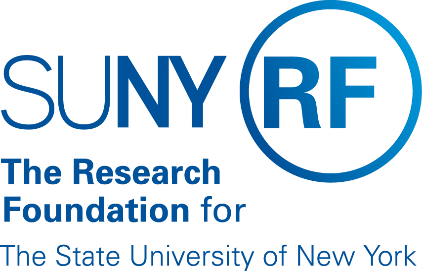 Travel Waiver Form (Central Office use only)Department: Employee:  Amount of travel expenditure: $Due to unforeseen circumstances, I hereby acknowledge that I was unable to submit my travel reimbursement timely and therefore, are requesting an extension. Please select the appropriate box that explains the reason for the waiver and provide a summary:	Medical	Absence	OtherDetailed justificationEmployee Signature: __________________  Date: __________________